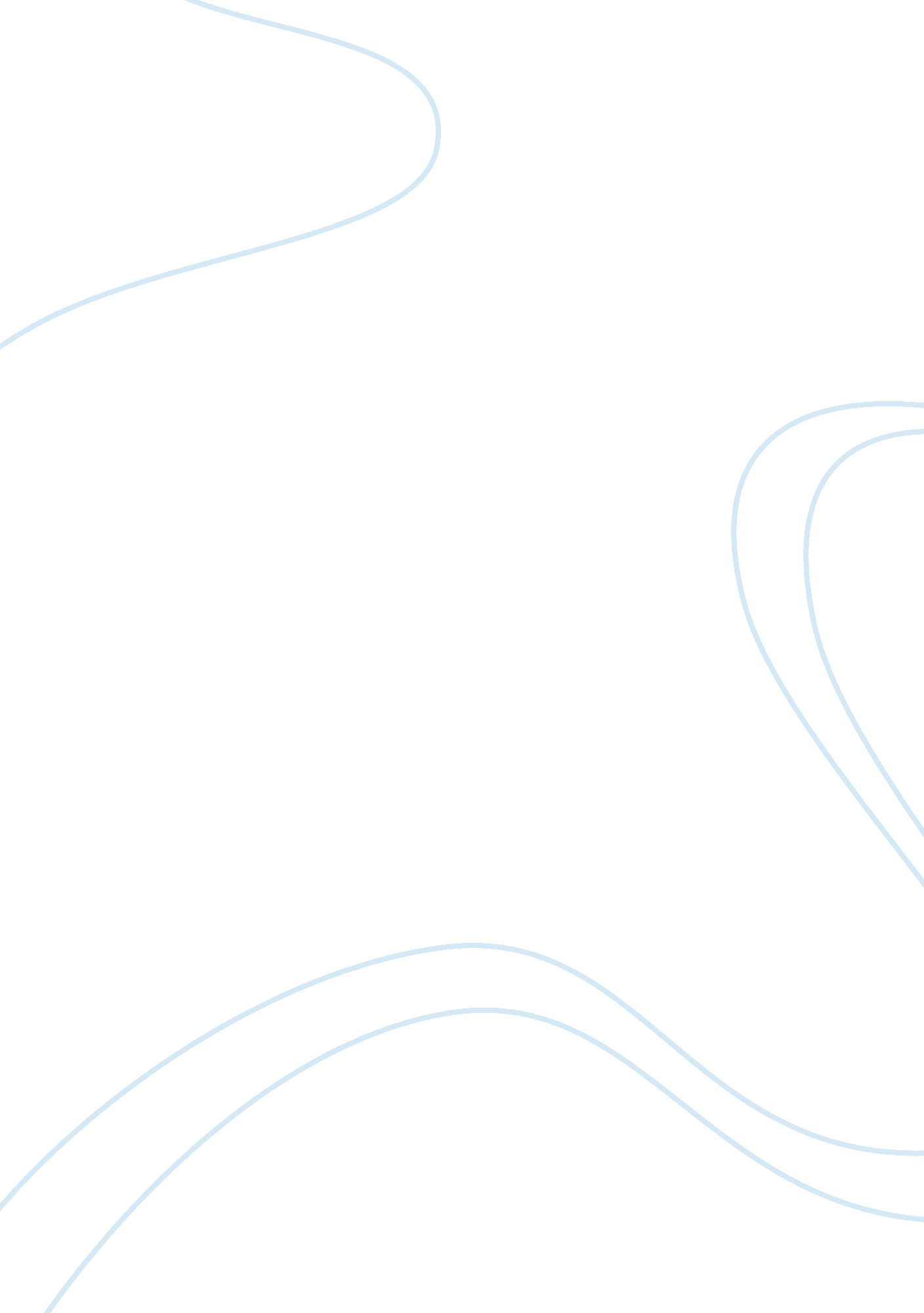 The leading health indicator as defined by health people 2020Health & Medicine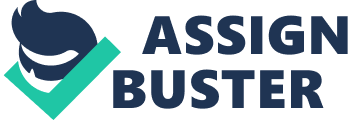 Leading health indicators as defined by Health People 2020 Healthy people 2020 provide a set of 10-year goals and objectives that are useful in improving the Americans health. There are more than forty topic areas that have more than one thousand two hundred objectives. Leading health indicators has provided a smaller set of objectives that are used in communicating the high priority health issues that affect Americans and the actions that are necessary to address the issues. The overall aim is to increase life expectancy during birth, decrease the rates of death resulting from coronary heart dieses and stroke. Leading health indicators as defined by Health People 2020 put an emphasis on how to overcome challenges (Healthy people, 2015). 
The indicators are useful in assessing the health rate of the nation, to facilitate collaboration in different sectors and in motivation of action in different levels to ensure there is improvement of health in the American population. The ability of an individual to have access to health services has effect on many aspect of life. However, there are many Americans who lack primary care providers to receive medical services. This is an issue addressed by leading health indicators as defined by Health People 2020. People who do not have medical insurance are more likely to lack medical care as a result of high costs. It is important that these people receive medical insurance or medical care at affordable costs. To improve the nation’s health there are things that are key such as routine screens and immunizations. The services prevent and detect illnesses to provide treatment (Healthy people, 2015). 
References 
Healthy People. (2015, 02 09). leading health indicators by Health People 2020. Retrieved 02 
11, 2015, from http://www. healthypeople. gov/2020/Leading-Health-Indicators 